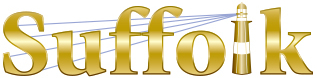 County Community College
Michael J. Grant Campus Academic AssemblyResolution 2018-02 [06]Approving the Accounting A.S. Degree Expedited Curriculum Revision Proposal (AEG)Whereas all three campuses have submitted an expedited curriculum revision proposal for the Accounting A.S. degree; and Whereas the proposed revisions align the program with the College’s Institutional Educational Goals, and recent changes to the core educational requirements for this degree, and further support students’ academic course of study in this field; and Whereas the Accounting A.S. degree expedited curriculum revision proposal has received the necessary multi-campus approvals; and  Whereas the College Curriculum Committee approved the Accounting A.S. degree expedited curriculum revision proposal on Monday, 02/19/2018 by a vote of 11-0-0; thereforeBe it resolved that the Grant Campus Academic Assembly approves the Accounting A.S. degree expedited curriculum revision proposal.Approved [48-0-2] on February 20, 2018